Руководствуясь частью 7 статьи 26.1 Устава Киржачского района, решением Совета народных депутатов Киржачского района от 28.01.2020 № 7/56 «Об осуществлении главой Киржачского района А.Н. Лукиным полномочий на постоянной основе», Совет народных депутатов Киржачского района Владимирской области седьмого созываРЕШИЛ:1. Внести в решение Совета народных депутатов Киржачского района                       от 26.12.2007 № 34/546 «Об утверждении нормативных правовых актов об оплате труда муниципальных служащих и лиц, замещающих муниципальные должности в муниципальном образовании Киржачский район Владимирской области» следующее изменение:1.1. В части 1 статьи 5 Приложения № 2 к решению цифры «17801 рубль» заменить цифрами «22679 рублей».2. Настоящее решение вступает в силу после его официального опубликования в районной газете «Красное знамя».СОВЕТ НАРОДНЫХ ДЕПУТАТОВ КИРЖАЧСКОГО РАЙОНА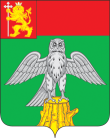 ВЛАДИМИРСКОЙ ОБЛАСТИ            РЕШЕНИЕ                  СОВЕТ НАРОДНЫХ ДЕПУТАТОВ КИРЖАЧСКОГО РАЙОНАВЛАДИМИРСКОЙ ОБЛАСТИ            РЕШЕНИЕ                  СОВЕТ НАРОДНЫХ ДЕПУТАТОВ КИРЖАЧСКОГО РАЙОНАВЛАДИМИРСКОЙ ОБЛАСТИ            РЕШЕНИЕ                  СОВЕТ НАРОДНЫХ ДЕПУТАТОВ КИРЖАЧСКОГО РАЙОНАВЛАДИМИРСКОЙ ОБЛАСТИ            РЕШЕНИЕ                  СОВЕТ НАРОДНЫХ ДЕПУТАТОВ КИРЖАЧСКОГО РАЙОНАВЛАДИМИРСКОЙ ОБЛАСТИ            РЕШЕНИЕ                  СОВЕТ НАРОДНЫХ ДЕПУТАТОВ КИРЖАЧСКОГО РАЙОНАВЛАДИМИРСКОЙ ОБЛАСТИ            РЕШЕНИЕ                  СОВЕТ НАРОДНЫХ ДЕПУТАТОВ КИРЖАЧСКОГО РАЙОНАВЛАДИМИРСКОЙ ОБЛАСТИ            РЕШЕНИЕ                  28.01.2020№7/57О внесении изменения в решение Совета народных депутатов Киржачского района от 26.12.2007 № 34/546 «Об утверждении нормативных правовых актов об оплате труда муниципальных служащих и лиц, замещающих муниципальные должности в муниципальном образовании Киржачский район Владимирской области»О внесении изменения в решение Совета народных депутатов Киржачского района от 26.12.2007 № 34/546 «Об утверждении нормативных правовых актов об оплате труда муниципальных служащих и лиц, замещающих муниципальные должности в муниципальном образовании Киржачский район Владимирской области»О внесении изменения в решение Совета народных депутатов Киржачского района от 26.12.2007 № 34/546 «Об утверждении нормативных правовых актов об оплате труда муниципальных служащих и лиц, замещающих муниципальные должности в муниципальном образовании Киржачский район Владимирской области»      Глава Киржачского районаА.Н. Лукин